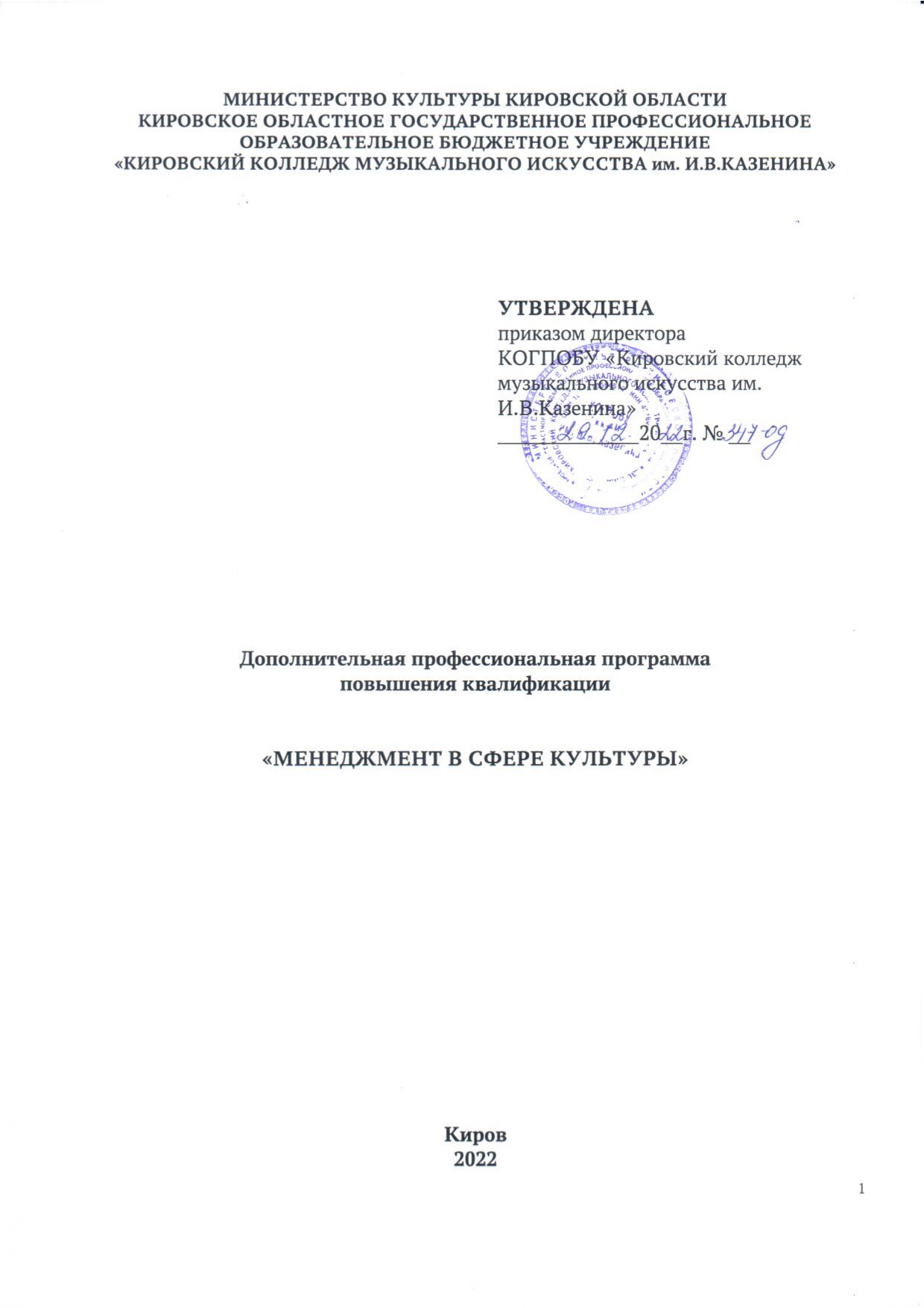 Дополнительная профессиональная программа повышения квалификации «Менеджмент в сфере культуры» представляет собой комплекс основных характеристик и учебно-методических документов, обеспечивающих образовательный процесс в Учебно-методическом центре повышения квалификации Кировского областного государственного профессионального образовательного бюджетного учреждения «Кировский колледж музыкального искусства им.И.В.Казенина». Киров, 2022. 14 с.© Кировское областное государственное профессиональное образовательное бюджетное учреждение «Кировский колледж музыкального искусства им.И.В.Казенина».1. Цели и задачи реализации дополнительной профессиональной программы повышения квалификации (далее – программа)Целью повышения квалификации является обновление теоретических и практических знаний специалистов в связи с повышением требований к уровню квалификации и необходимостью освоения современных методов решения профессиональных задач, качественное изменение профессиональных компетенций в рамках имеющейся квалификации. Цель: качественное изменение и совершенствование универсальных, общепрофессиональных и профессиональных компетенций, необходимых для выполнения следующих видов профессиональной деятельности в рамках имеющейся квалификации: информационно-аналитическая, организационно-управленческая; финансовая, предпринимательская, научно-исследовательская. Задачи:- развивать универсальные, общепрофессиональные, профессиональные компетенции, связанные с систематизацией теоретико-методологических  знаний и практического опыта управления в сфере культуры и искусства; - совершенствовать универсальные, общепрофессиональные, профессиональные компетенции, направленные на повышение уровня профессиональных знаний и освоение современных методов и технологий решения задач управления в сфере культуры и искусства;- ориентировать обучающихся на систематическое совершенствование универсальных, общепрофессиональных и профессиональных компетенций в профессиональной деятельности.2.  Нормативные документы для разработки программыПрограмма разработана в соответствии с: Трудовым кодексом Российской Федерации от 30.12.2001 № 197-ФЗ;Федеральным законом от 29.12.2012 № 273-ФЗ "Об образовании в Российской Федерации";Федеральным законом от 27.07.2006 г. № 149-ФЗ «Об информации, информационных технологиях и о защите информации»;Федеральным законом от 27.07. 2006 г. № 152-ФЗ «О персональных данных»;Федеральным законом от 29.12.2010 № 436-ФЗ "О защите детей от информации, причиняющей вред их здоровью и развитию";Постановлением Правительства Российской Федерации от 22.01.2013 № 23 "О Правилах разработки, утверждения и применения профессиональных стандартов; Распоряжением Правительства Российской Федерации от 31.03.2014 № 487-р "Об утверждении комплексного плана мероприятий по разработке профессиональных стандартов, их независимой профессионально-общественной экспертизе и применению на 2014 - 2016 годы";Приказом Минтруда России от 12.04.2013 № 148н "Об утверждении уровней квалификаций в целях разработки проектов профессиональных стандартов";Приказом Минтруда России от 29.04.2013 № 170н "Об утверждении методических рекомендаций по разработке профессионального стандарта";Приказом Минобрнауки России от 01.07.2013 № 499 "Об утверждении Порядка организации и осуществления образовательной деятельности по дополнительным профессиональным программам".Приказом Минобрнауки России от 15.11.2013 № 1244 «О внесении изменений в «Порядок организации и осуществления образовательной деятельности по дополнительным профессиональным программам»;Методическими рекомендациями по разработке основных профессиональных образовательных программ и дополнительных профессиональных программ с учетом соответствующих профессиональных стандартов  (утв. Министерством образования и науки РФ от 22 января 2015 г. № ДЛ-1/05вн);Методическими рекомендациями – разъяснениями о разработке дополнительных профессиональных программ на основе профессиональных стандартов (письмо Минобрнауки России от 22.04.2015 №ВК-1-3/06);Методическими рекомендациями по реализации дополнительных профессиональных программ с использованием дистанционных образовательных технологий, электронного обучения и в сетевой форме (письмом Минобрнауки России от 21.04.2015 №ВК-1013/06);Письмом Минобрнауки России от 22.04.2015 №ВК-1032/06 "О направлении методических рекомендаций" (вместе с "Методическими рекомендациями-разъяснениями по разработке дополнительных профессиональных программ на основе профессиональных стандартов");Методическими рекомендациями по организации итоговой аттестации при реализации дополнительных профессиональных программ (письмо Минобрнауки России от 30.03.2015 № АК-822/06);Приказом Минздравсоцразвития РФ от 30.03.2011 № 251н "Об утверждении Единого квалификационного справочника должностей руководителей, специалистов и служащих, раздел "Квалификационные характеристики должностей работников культуры, искусства и кинематографии"Письмом Министерства образования и науки РФ от 9 октября 2013 г. 
N 06-735 "О дополнительном профессиональном образовании" (вместе «Разъяснениями о законодательном и нормативном правовом обеспечении дополнительного профессионального образования»);Уставом КОГПОБУ «Кировский колледж музыкального искусства им. И.В.Казенина» (утв. решением министерства культуры Кировской области от 22.03.2021 №11);Федеральными государственными образовательными стандартами среднего профессионального и высшего образования в сфере культуры и искусства.3. Планируемые результаты обученияВ результате освоения программы обучающийся должен овладеть знаниями, умениями и навыками для расширения и углубления имеющихся компетенций, необходимых в его профессиональной деятельности. Наименования компетенций указываются в соответствии: ФГОС ВО (3++) по направлению подготовки 38.03.02 Менеджмент:универсальные компетенции:УК-1. Способность осуществлять поиск, критический анализ и синтез информации, применять системный подход для решения поставленных задачУК-2. Способность определять круг задач в рамках поставленной цели и выбирать оптимальные способы их решения, исходя из действующих правовых норм, имеющихся ресурсов и ограниченийУК-3. Способность осуществлять социальное взаимодействие и реализовывать свою роль в командеУК-4. Способность осуществлять деловую коммуникацию в устной и письменной формах на государственном языке Российской Федерации и иностранном(ых) языке(ах)УК-5. Способность  воспринимать межкультурное разнообразие общества в социально-историческом, этическом и философском контекстахУК-6. Способность управлять своим временем, выстраивать и реализовывать траекторию саморазвития на основе принципов образования в течение всей жизниУК-9. Способность использовать базовые дефектологические знания в социальной и профессиональной сферахУК-10. Способность принимать обоснованные экономические решения в различных областях жизнедеятельностиУК-11. Способность формировать нетерпимое отношение к коррупционному поведениюобщепрофессиональные компетенции:ОПК-1. Способность решать профессиональные задачи на основе знаний (на промежуточном уровне) экономической, организационной и управленческой теории;ОПК-2. Способность осуществлять сбор, обработку и анализ данных, необходимых для решения поставленных управленческих задач, с использованием современного инструментария и интеллектуальных информационно-аналитических систем;ОПК-3. Способность разрабатывать обоснованные организационно-управленческие решения с учетом их социальной значимости, содействовать их реализации в условиях сложной и динамичной среды и оценивать их последствия;ОПК-4. Способность  выявлять и оценивать новые рыночные возможности, разрабатывать бизнес-планы создания и развития новых направлений деятельности и организаций;ОПК-5. Способность использовать при решении профессиональных задач современные информационные технологии и программные средства, включая управление крупными массивами данных и их интеллектуальный анализ.Планируемые результаты обучения представлены в 10 разделе программы.4. Категория обучающихся и требования к базовому уровню образования обучающихсяРуководители, заместители руководителей и сотрудники учреждений культуры и образовательных организаций, имеющие среднее профессиональное или высшее образование.5. Форма обучения Очная, очно-заочная, заочная, в том числе с использованием дистанционных образовательных технологий.6. Трудоёмкость освоения программыОсвоение программы рассчитано на 72 часа. Программа также может реализовываться частично (по модулям) или в форме стажировки.7. Виды учебных занятий (работ)Лекционные и практические занятия, семинары, деловые игры, тренинги, выездные занятия, консультации, круглые столы, мастер-классы, выполнение практического задания (разработка проекта, программы, презентации и пр.).8. Календарный учебный графикКалендарный учебный график представляется в форме расписания занятий при наборе групп на обучение.9. Примерный учебный планНа основании учебного плана при наборе группы на обучение разрабатывается учебно-тематический план, который включает наименование программы, цель обучения, категорию обучающихся, форму обучения, трудоемкость освоения программы (объем часов аудиторной и самостоятельной работы), срок обучения.Разделы (модули) учебного плана конкретизируются наименованием тем лекционных и практических занятий, творческих школ, круглых столов и других видов учебных занятий и учебных работ.Самостоятельная работа обучающихся представляет собой обязательную часть образовательной программы и выполняется обучающимися вне аудиторных занятий в соответствии с заданиями преподавателя. Самостоятельная работа может выполняться обучающимися в читальном зале библиотеки и в домашних условиях. Результаты самостоятельной работы контролируются преподавателем.10.  Рабочая программа модулейМодуль 1. Научно-практические основы менеджмента в сфере культуры (образования в сфере культуры)Управление как самостоятельная сфера знаний и деятельности. Организация как объект управления. Процессы и механизмы менеджмента. Интеграционные процессы в менеджменте. Административный менеджмент. Организационные процессы в менеджменте. Власть, влияние и стиль управления. Мотивация: понятие, подходы, основные теории. Контроль в управлении. Профессиональная компетентность руководителя учреждения (организации) сферы культуры и искусства. Виды, уровни и методы оценки эффективности менеджмента в сфере культуры и искусства. Модуль 2. Нормативно-правовое регулирование деятельности учрежденийкультуры (образования в сфере культуры)Государственная политика в сфере культуры. Правовое регулирование сферы культуры и образования в сфере культуры. Локальные нормативно-правовые акты учреждения. Особенности правового регулирования трудовых отношений. Правоприменительная практика защиты авторских и смежных прав. Основные нормативные документы, регулирующие работу учреждений культуры (образования в сфере культуры). Требования к содержанию и размещению информации на официальном сайте в соответствии с действующей нормативно-правовой базой.Нормативно-правовые документы, регламентирующие обеспечение равных возможностей в получении государственных услуг и их доступности для граждан пожилого возраста и лиц, имеющих ограниченные возможности здоровья. Документирование: понятие о документах, способах документирования, носителях информации и функциях документа. Правила оформления основных видов организационно-распорядительных документов. Организация работы с документами.Модуль 3. Психолого-педагогические основы менеджмента в сфере культуры (образования в сфере культуры)Психолого-педагогические основы управленческой деятельности. Психологические подходы к анализу управленческой деятельности. Психолого-педагогические аспекты принятия управленческих решений. Психолого-педагогические особенности мотивации сотрудников учреждений культуры (образования в сфере культуры).Личность руководителя: психологический портрет. Стили руководства. Формы коммуникации в организации, их назначение и роль в производственном процессе. Официальная коммуникация в организации. Публичные выступления. Эмоциональная устойчивость руководителя в коммуникативной ситуации. Коммуникационное обеспечение преобразований в организации. Конфликты в коллективе. Постижение природы конфликта, его видов, закономерностей протекания и функций. Знакомство с основами профилактики и алгоритмом разрешения конфликтов. Освоение техник регуляции эмоционального напряжения. Диагностика доминирующих стратегий поведения в конфликтной ситуации. Обучение применению эффективных стратегий разрешения конфликта.Психофизиологические особенности лиц, имеющих ограниченные возможности здоровья. Особенности делового общения с людьми пожилого возраста  и лицами, имеющими ограниченные возможности здоровья включая. Психологические особенности прямого общения и общения по телефону или через Интернет с лицами, имеющими ограниченные возможности здоровья. Профилактика конфликтов и медиаторство в общении с пожилыми людьми и лицами, имеющими ограничения здоровья. Технологии психолого-педагогического сопровождения и оказания помощи  лицам с ограниченными возможностями здоровья в условиях  учреждения сферы культуры (образования в сфере культуры).Модуль 4. Информационные технологии в управленческой деятельностиИнформационные ресурсы Интернета. Сервисы Интернета. Образовательные ресурсы и услуги Интернета. Проектирование и создание веб-сайта. Размещение сайта в сети Интернет: домен и хостинг. Технологии дистанционного образования. Организация дистанционного обучения с использованием программных оболочек. Возможность получения государственных и муниципальных услуг в электронном виде. Электронное взаимодействие с организациями и учреждениями. Различные формы обратной связи. Государственные и муниципальные услуги: портал gosuslugi.ru.   Компьютерная безопасность. Методы обеспечения информационной безопасности. Ответственность за правонарушения в сфере защиты информации.  Авторские права в сфере информационных технологий. Ответственность за использование нелицензионного программного обеспечения. Свободное программное обеспечение.Модуль 5. Управление персоналом в учреждениях культуры (образования в сфере культуры)Современные подходы к эффективному управлению персоналом: содержание, принципы, методы. Организация подбора и расстановки кадров. Особенности работы с молодыми специалистами в период их адаптации в коллективе. Технологии обучения персонала. Планирование деятельности по мотивации и стимулированию труда. Оценка результативности труда персонала. Методы создания и поддержания благоприятного морально-психологического климата в коллективе. Формирование корпоративной культуры в учреждении культуры (образования в сфере культуры).Модуль 6. Организация финансово-хозяйственной деятельности учрежденийкультуры (образования в сфере культуры)Нормативно-правовая база формирования плана финансово-хозяйственной деятельности учреждения. Организация учетного процесса в соответствии с требованиями законодательства. Формирование учетной политики учреждения. Формирование результата деятельности учреждения. Состав затрат, формирующих себестоимость услуг, в рамках выполнения государственного, муниципального задания. Правила проведения инвентаризации имущества и обязательств, порядок оформления результатов инвентаризации. Требования к организации и обеспечению учреждением внутреннего финансового контроля. Полномочия контрольно-счетных органов при проведении аудита закупок. Формирование эффективной структуры административно-хозяйственной службы с учетом целей и задач организации. Организация работы административно-хозяйственной службы.Модуль 7.  Маркетинговые коммуникации в сфере культуры (образования в сфере культуры)Сущность и назначение маркетинговых коммуникаций. Учреждения культуры (образования в сфере культуры) как субъекты коммуникаций. Процесс формирования интегрированных маркетинговых коммуникаций в сфере культуры (образования в сфере культуры). Целевые аудитории и их характеристика. Каналы коммуникации и их характеристика. Определение эффективности каналов коммуникаций в зависимости от целевой аудитории. PR-обеспечение деятельности учреждения культуры (образования в сфере культуры). Коммуникативное обеспечение события в сфере культуры и искусств. Методика анализа эффективности интегрированных маркетинговых коммуникаций в сфере культуры (образования в сфере культуры).Результаты обучения (усовершенствованные компетенции), необходимые для выполнения обобщенной трудовой функции:«управление  организацией и ее развитием»11. Форма итоговой аттестацииИтоговая аттестация по дополнительной профессиональной программе повышения квалификации «Менеджмент в сфере культуры» проводится в форме зачета.11.1. Оценочные материалыОценка «зачтено» выставляется обучающемуся в случае демонстрации  достаточного уровня владения навыками публичного выступления, способности к полному, логичному и обоснованному ответу на поставленные проблемные вопросы, анализу социокультурной ситуации и способности делать выводы и заключения.Оценка «не зачтено» выставляется при отсутствии ответа на поставленный вопрос, либо в случае, если выступление носит поверхностный характер, не содержит фактологического материала, в выступлении отсутствуют логичность и последовательность.11.2. Примерные вопросы к зачетуОсобенности менеджмента в сфере культуры (образования в сфере культуры).Система механизмов менеджмента.Понятие культурной политики. Модели культурной политики.Механизмы передачи информации в учреждениях культуры (образования в сфере культуры). Признаки информационной системы менеджмента.Понятие, сущность и основные компоненты организационной культуры.Характеристика деятельности руководителя учреждения культуры (образования в сфере культуры).Корпоративная культура. Фирменный стиль учреждений культуры (образования в сфере культуры).Система разработки организационных документов «Устав», «Положение», «Договор», «Должностная инструкция» в учреждениях культуры (образования в сфере культуры).Планирование культурной деятельности в современных условиях.Формы и методы финансирования организаций культуры (образования в сфере культуры).Понятие, миссия и основные цели стратегического менеджмента.Организация деятельности по управлению кадрами. Содержание и методы подбора компетентного персонала.Порядок применения профессиональных стандартов в учреждениях культуры (образования в сфере культуры).Применение санкций, как определённой меры воздействия на подчиненных.Деловая этика.Профессиональное развитие персонала учреждений культуры (образования в сфере культуры).Учёт и отчётность в сфере культуры (образования в сфере культуры).Система контроля в учреждениях культуры (образования в сфере культуры).Организационные отношения в коллективе.Виды и методы стимулирования творческого персонала.Содержание мотивации и виды мотивов.Лидерство и социально-психологическое содержания руководства.Виды стилей руководства.Основные менеджерские характеристики. Управленческие способности.Преодоление конфликтов в трудовом коллективе.12. Организационно-педагогические условия12.1. Учебно-методическое, информационное и материально-техническое обеспечение ДППДополнительная профессиональная программа обеспечена необходимой учебно-методической документацией и материалами по всем учебным дисциплинам. Перечень основной и дополнительной литературы включен в рабочую программу дисциплины.Библиотечный фонд укомплектован печатными и электронными изданиями, необходимой учебной литературой по всем дисциплинам программы.Центр располагает достаточной материально-технической базой, обеспечивающей проведение всех видов и форм занятий. Обучающиеся обеспечены общежитием с необходимыми санитарнобытовыми условиями.12.2. Кадровое обеспечение реализации ДПП.Реализация ДПП программы повышения квалификации обеспечивается педагогическими кадрами, имеющими высшее образование, соответствующее направленности программы, осваиваемой слушателями, либо дополнительное профессиональное образование – профессиональная переподготовка, направленность (профиль) которой соответствует направленности дополнительной профессиональной программы, осваиваемой слушателями, или преподаваемому учебному курсу, дисциплине (модулю). При отсутствии педагогического образования – дополнительное профессионально педагогическое образование.Рекомендуемая литература:Основная литература:Авдулова Т. П. Менеджмент. – М., ГЭОТАР-Медиа. 2013. Виханский О. С., Наумов А. И. Менеджмент. – М., 2007.Дафт Р.Л. Менеджмент.– СПб., Питер, 2000.Карпов А. В. Психология менеджмента. – М., 2006.Казначевская Г. Б., Чуев И. Н., Матросова О. В. Менеджмент. – М., Феникс. 2013 Мескон М., Альберт М., Хедоури Ф. Основы менеджмента. – М., 2009.Переверзев М. П., Косцов Т. В. Менеджмент в сфере культуры и искусства. – М., 2009. Тульчинский Г.Л., Шекова Е.Л. Менеджмент в сфере культуры. – СПб., 2009.Чижиков В. М., Чижиков В. В. Введение в социокультурный менеджмент. – М., 2003.Экономика и менеджмент в сфере культуры : учеб. пособие / Науч. ред. Н. В. Кротова, Е. В. Галаева, И. В. Чарная. – М., 2007.Дополнительная литература:Веснин В.Р. Менеджмент в вопросах и ответах.– Москва: Проспект, 2003. Врадемас Д. Управление и искусство. – СПб., 2005. Герчикова И.Н. Менеджмент. – М.,: Банки и биржи, 2000. Друкер П. Задачи менеджмента в ХХI веке / Пер. с англ. – М., 2001.Егоршин А.П. Управление персоналом. – М., 2004.Желтенков А. В. Основы менеджмента: учеб. пособие/А. В. Желтенков, И. М. Жураховская, В. С. Семенович, С. А. Рябиченко, И. В. Брага, Я. К. Фимушкин – М., 2012. Котлер Ф. Маркетинг. Менеджмент / Пер. с англ. – М., 2001.Мерсер Д. Управление в самой преуспевающей корпорации мира. IBM.-М.: Экономика, 1994.Мильнер Б.З. Теория организации. – М., 2001.Резник С.Д. Персональный менеджмент. – М., 2005.Ромашенко В.Н. Принятие решений: ситуации и советы. – М., 1999.Румянцева З.П. и др. Общее управление организацией: принципы и процессы. – М., 2000.Спивак В.А. Корпоративная культура. – М., 2001.Управление организацией / Под ред. А.Г. Поршнева, З.П. Румянцевой. – М., 2000.Уткин Э.А. Конфликтология. Теория и практика. – М., 2000.Цыпкин Ю.А. Люкшинов А.Н., Эриашвили Н.Д. Менеджмент. – М., 2001.№Наименование модулейОбъём в часахОбъём в часахОбъём в часах№Наименование модулейВсегоАудиторных часовСамостоятельная работаНаучно-практические основы менеджмента в сфере культуры (образования в сфере культуры)1064Нормативно-правовое регулирование деятельности учреждений культуры (образования в сфере культуры)1266Психолого-педагогические основы менеджмента в сфере культуры (образования в сфере культуры)1064Информационные технологии и защита информации в управленческой деятельности642Управление персоналом в учреждениях культуры (образования в сфере культуры)1046Организация финансово-хозяйственной деятельности учреждений культуры (образования в сфере культуры)1064Маркетинговые коммуникации в сфере культуры (образования в сфере культуры)1046Итоговая аттестация44Итого724032Результаты обучения (компетенции)Умения и знанияУчебные модули программыОПК-1 – ОПК-3-знание основ современного менеджмента, основных направлений государственной культурной политики-умение определять цели, концепцию, целевые показатели и индикаторы развития учреждения культуры (образования в сфере культуры)Научно-практические основы менеджмента в сфере культуры (образования в сфере культуры)УК-2, ОПК-1- знание законодательных и иных нормативно-правовых актов Российской Федерации, регламентирующих деятельность учреждений культуры (образования в сфере культуры) в Российской Федерации- умение разрабатывать локальные нормативные акты по основным вопросам организации и осуществления деятельности учреждений культуры (образования в сфере культуры)Нормативно-правовое регулирование деятельности учрежденийкультуры (образования в сфере культуры)УК-3, ОПК-3- знание основ педагогики и психологии, - умение владеть навыками организации и мотивации коллектива, предупреждать конфликты и отстаивать собственную позицию.Психолого-педагогические основы менеджмента в сфере культуры (образования в сфере культуры)УК-1, ОПК-2, ОПК-5- знание методов поиска, сбора, хранения, обработки профессионально значимой информации, принципов и способов построения информационного пространства в учреждении культуры, технологии организации каналов коммуникации и способов защиты информации- умение пользоваться вычислительной и иной вспомогательной техникой, информационными продуктами, технологиями, средствами связи и коммуникацийИнформационные технологии в управленческой деятельностиУК-3, УК-6, ОПК-1- знание современных подходов, методов, технологии и выявления нужд и профессиональных дефицитов работников учреждения культуры, профессиональной подготовки и профессионального развития.- умение  ставить задачи и распределять задания между подчиненными, принимать управленческие решения в условиях различных мнений, формировать трудовую мотивацию, инициативу и активность работниковУправление персоналом в учреждениях культуры (образования в сфере культуры)УК-2, УК-10, УК-11, ОПК-4- знание особенностей финансирования учреждений культуры (образования в сфере культуры) с учетом организационно-правовой формы собственности, порядок финансового обеспечения оказания государственных и муниципальных услуг - умение формировать финансовые и управленческие документы, проводить согласование статей бюджета в соответствии со стратегией учреждения, оценивать финансовую эффективность проведенного комплекса работ, оценивать риски в ведении финансовой деятельности учреждения культуры (образования в сфере культуры)Организация финансово-хозяйственной деятельности учреждений культуры (образования в сфере культуры)УК-3 – УК-5- знание основ маркетинга, форм и методов ведения рекламных кампаний,- умение выстраивать конструктивные отношения с социальными партнёрами и местным сообществомМаркетинговые коммуникации в сфере культуры (образования в сфере культуры)